Командное первенство Ясенева по настольному теннису среди детей13, 14 и 16 ноября 2012 года в спортивных залах ГБОУ СОШ № 1106 по адресу: пр-д Карамзина, 13-3 и ГБОУ СОШ № 1020 по адресу: ул. Вильнюсская, 12 прошло первенство по настольному теннису среди команд общеобразовательных учреждений Ясенева 1995-1997 г.р. В соревновании приняли участие более 70 человек из 14 школ Ясенева.В ходе соревнований определились 4 команды, которые и разыграли между                            собой призовые места. Третье место досталось команде ГБОУ СОШ № 790 в составе:Головков Алексей       11а классВолков Илья              11а классШишкин Иван             8а классВойтковская Елена  10а классБаранюк Надежда    11а класс      Победители и призёры были награждены кубком,                         медалями и грамотами.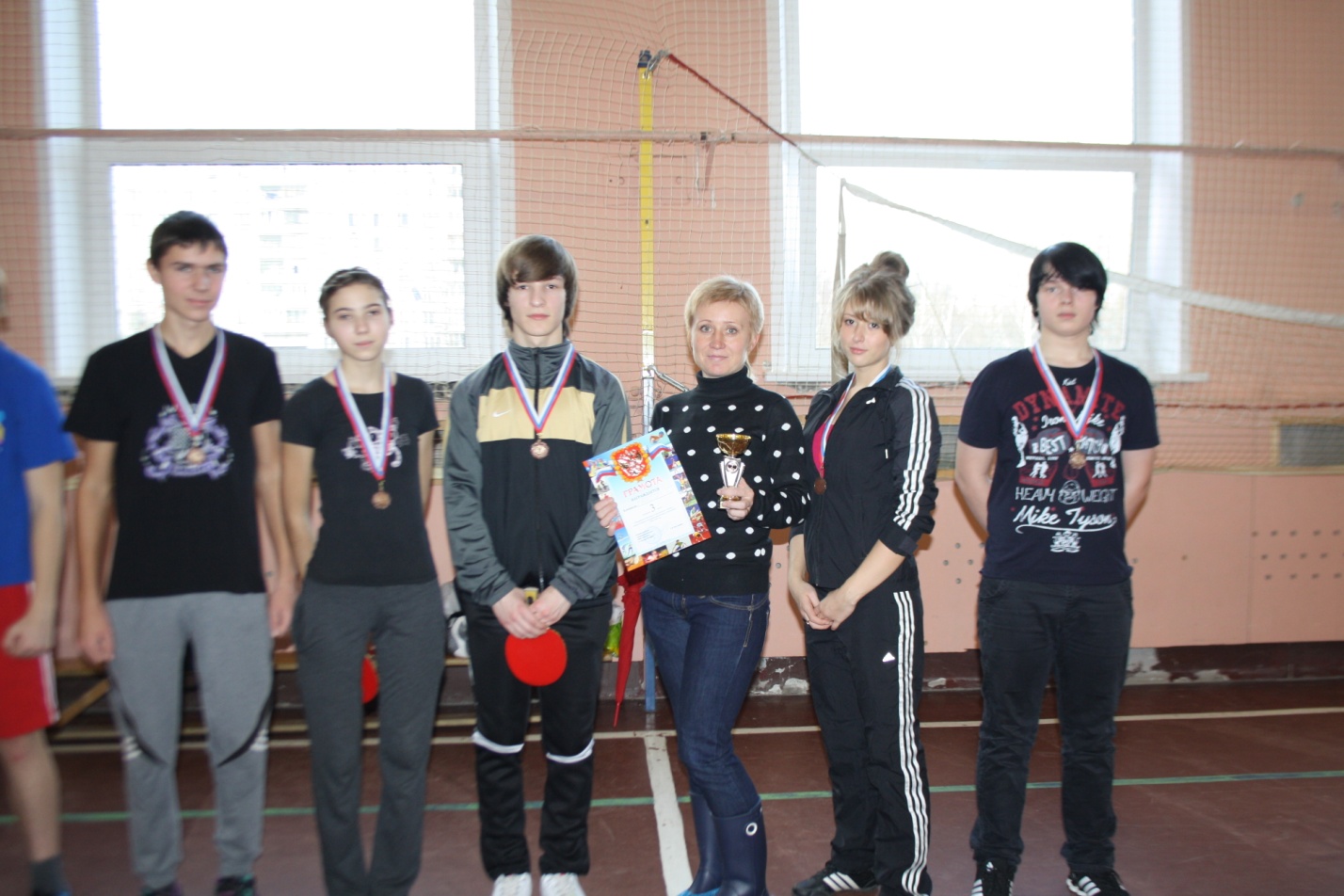 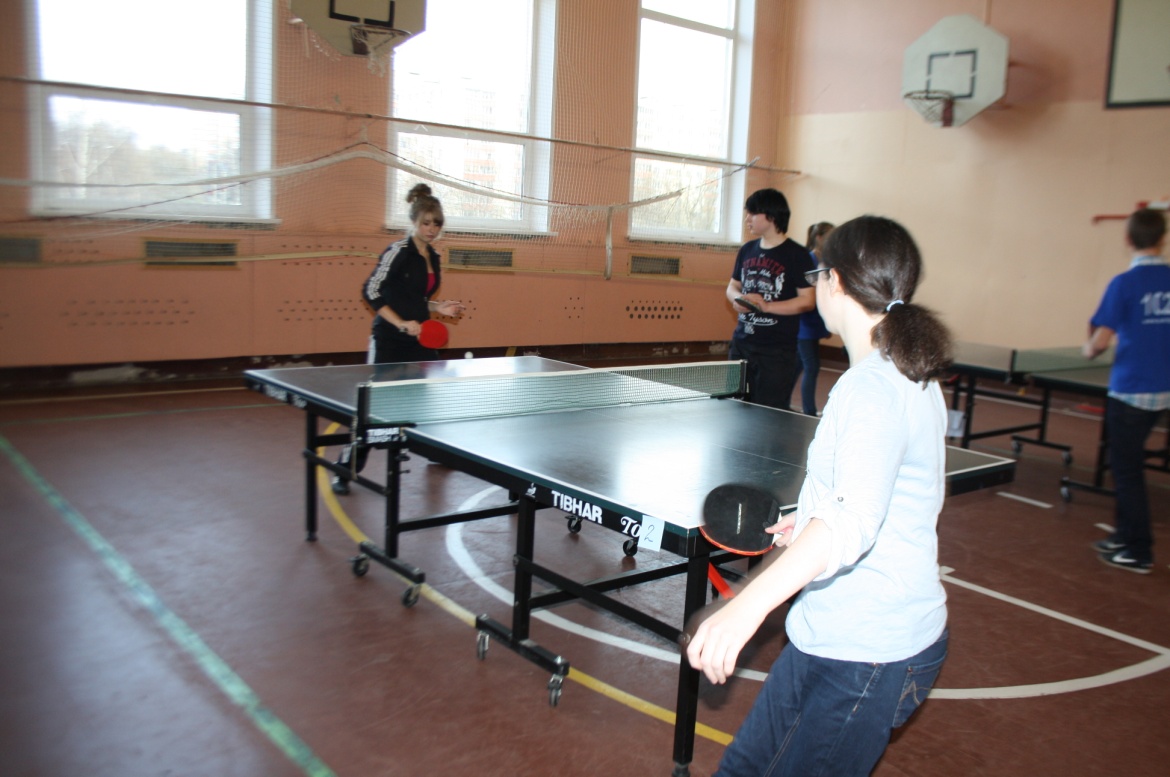 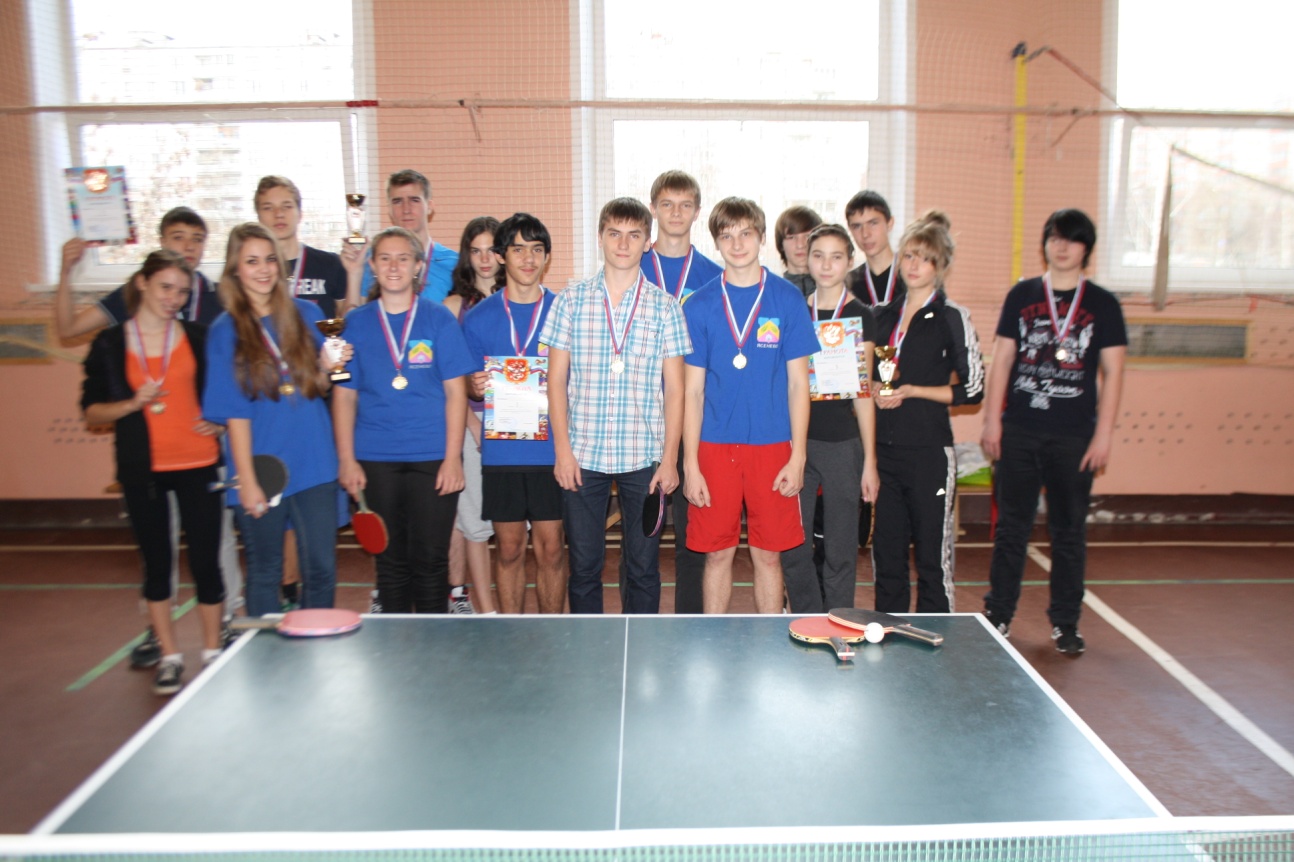 